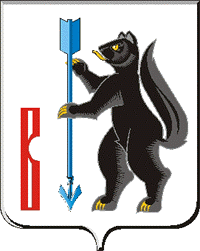 РОССИЙСКАЯ ФЕДЕРАЦИЯСВЕРДЛОВСКАЯ ОБЛАСТЬДУМА ГОРОДСКОГО ОКРУГА ВЕРХОТУРСКИЙР Е Ш Е Н И Еот «03» октября  2019 года  №14г. Верхотурье О внесении изменений в Решение Думы городского округа Верхотурский от 12 декабря 2018 года №78 «О бюджете городского округа Верхотурский на 2019 год и плановый период 2020 и 2021 годов»В соответствии с Бюджетным кодексом Российской Федерации, Положением «О бюджетном процессе в городском округе Верхотурский», утвержденным Решением Думы городского округа Верхотурский от 28 марта 2012 года №18 (с внесенными изменениями), на основании статьи 21 Устава городского округа Верхотурский,  Дума городского округа Верхотурский РЕШИЛА:Внести в Решение Думы городского округа Верхотурский от 12 декабря 2018 года №78 «О бюджете городского округа Верхотурский на 2019 год и плановый период 2020 и 2021 годов» с внесенными изменениями (Решение Думы городского округа Верхотурский от 13.02.2019 №2, от 06.03.2019 №7, от 03.04.2019 №12, от 25.04.2019 №16, от 23.05.2019 №19, от 13.06.2019 №26, от 19.07.2019 №29, от 14.08.2019 №32) следующие изменения:Подпункт 1 пункта 1 изложить в новой редакции: общий объем доходов бюджета городского округа Верхотурский на 2019 год – 871660,0 тысяч рублей;общий объем расходов бюджета городского округа Верхотурский на 2019 год – 883542,9 тысяч рублей;дефицит бюджета городского округа Верхотурский  на 2019 год в сумме 11882,9 тысяч рублей;2)   Абзац 1 подпункта 3 пункта 1 изложить в новой редакции:объем межбюджетных трансфертов из областного бюджета на 2019 год в сумме 756669,9 тысяч рублей;3) Подпункт 4 пункта 1 изложить в новой редакции:объем бюджетных ассигнований, направляемых из бюджета городского округа Верхотурский на исполнение публичных нормативных обязательств городского округа Верхотурский на 2019 год – 550,0  тысяч рублей; объем бюджетных ассигнований, направляемых из бюджета городского округа Верхотурский на исполнение публичных нормативных обязательств городского округа Верхотурский на плановый период  2020 год – 384,7 тысяч рублей и плановый период 2021 год – 400,3 тысяч рублей;4) Абзац 1 подпункта 5 пункта 1 изложить в новой редакции:объем бюджетных ассигнований, направляемых из бюджета городского округа Верхотурский на исполнение муниципальных программ городского округа Верхотурский на 2019 год – 830463,8 тысяч рублей;   5) Абзац 1 подпункта 6 пункта 1 изложить в новой редакции:объем бюджетных ассигнований Дорожного фонда городского округа Верхотурский на 2019  год – 72432,0 тысяч рублей, в том числе объем бюджетных ассигнований на осуществление расходов на строительство (реконструкцию), капитальный ремонт, ремонт и содержание автомобильных дорог общего пользования (за исключением автомобильных дорог федерального значения), – 71312,0 тыс.рублей;6) Пункт 2 изложить в новой редакции:1)  Объем субсидий из бюджета городского округа Верхотурский на 2019 год юридическим лицам (за исключением субсидий муниципальным учреждениям), индивидуальным предпринимателям, физическим лицам – производителям товаров, работ, услуг (далее – субсидии производителям товаров, работ и услуг) в сумме 6320,4 тысяч рублей, в том числе по следующим видам:1.1)  Субсидии из бюджета городского округа Верхотурский на поддержку общественных объединений добровольной пожарной охраны, осуществляющих деятельность на территории городского округа Верхотурский в объеме  – 100,0 тысяч рублей;1.2) Субсидии из бюджета городского округа Верхотурский для финансирования деятельности Народной дружины правоохранительной направленности городского округа Верхотурский в объеме  – 50,0 тысяч рублей;1.3) Субсидии юридическим лицам,  обеспечивающим перевозку пассажиров городского округа Верхотурский на возмещение разницы расходов от продажи детских проездных билетов  в объеме  – 459,6 тысяч рублей;1.4) Субсидии юридическим лицам,  обеспечивающим перевозку пассажиров городского округа Верхотурский на возмещение разницы расходов от продажи единых социальных проездных в объеме  – 60,3 тысяч рублей;1.5) Субсидии юридическим лицам,  обеспечивающим перевозку пассажиров городского округа Верхотурский на возмещение убытков по городским, пригородным и междугородним муниципальным маршрутам в объеме  – 3385,5 тысяч рублей;1.6)  Субсидии из бюджета городского округа Верхотурский  на создание и обеспечение деятельности фонда поддержки малого предпринимательства городского округа Верхотурский в объеме  – 154,0 тысяч рублей;1.7) Субсидии из бюджета городского округа Верхотурский на возмещение части расходов юридическим лицам,  предоставляющим банные услуги населению городского округа Верхотурский в объеме  – 333,0 тысяч рублей;1.8) Субсидии организациям или индивидуальным предпринимателям, являющимся исполнителями коммунальных услуг, в целях возмещения затрат, связанных с предоставлением гражданам, проживающим на территории городского округа Верхотурский, меры социальной поддержки по частичному освобождению от платы за коммунальные услуги в объеме – 1655,2 тысяч рублей;1.10) Субсидии  некоммерческим организациям (за исключением государственных (муниципальных) учреждений), зарегистрированных на территории городского округа Верхотурский, на мероприятия общественными организациями городского округа Верхотурский в объеме  – 122,8 тысяч рублей.7) Приложение 1, утвержденное подпунктом 1 пункта 3 изложить в новой редакции (приложение 1; 8) Приложение 2, утвержденное подпунктом 2 пункта 3 изложить в новой редакции (приложение 2);9) Приложение 5, утвержденное подпунктом 5 пункта 3 изложить в новой редакции (приложение 5);10) Приложение 6, утвержденное подпунктом  6 пункта 3 изложить в новой редакции (приложение 6);11) Приложение 8, утвержденное подпунктом  8 пункта 3 изложить в новой редакции (приложение 8);12) Приложение 9, утвержденное подпунктом  9 пункта 3 изложить в новой редакции (приложение 9);13) Приложение 12, утвержденное подпунктом  12 пункта 3 изложить в новой редакции (приложение 12);14) Приложение 14, утвержденное подпунктом  14 пункта 3 изложить в новой редакции (приложение 14).2. Настоящее Решение вступает в силу со дня его опубликования.3. Настоящее Решение опубликовать в информационном бюллетене «Верхотурская неделя» и разместить на официальном сайте городского округа Верхотурский.4. Контроль исполнения настоящего Решения возложить на комиссию по бюджету, налогам и экономической политике Думы городского округа Верхотурский (Протопопова Т.Ю.)          Главагородского округа Верхотурский                                               А.Г.Лиханов Председатель Думыгородского округа Верхотурский                                         И.А.Комарницкий  